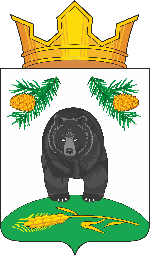 СОВЕТ НОВОКРИВОШЕИНСКОГО СЕЛЬСКОГО ПОСЕЛЕНИЯРЕШЕНИЕ26.01.2022                                                                                                                   № 231с.НовокривошеиноКривошеинского районаТомской областиО внесении дополнений в Решение от 26.12.2021 № 219  «Об утверждении Прогнозного плана (программы) приватизации муниципального имущества на 2022 год»В соответствии  с  Федеральным законом от 06 октября 2003 года №131-ФЗ «Об общих принципах организации местного самоуправления в Российской Федерации», Федеральным законом от 21 декабря 2001 года №178-ФЗ «О приватизации государственного и муниципального имущества», Уставом Новокривошеинского сельского поселенияСОВЕТ НОВОКРИВОШЕИНСКОГО СЕЛЬСКОГО ПОСЕЛЕНИЯ РЕШИЛ:1. Внести дополнения в  Прогнозный план (программу) приватизации муниципального имущества на 2022 год согласно приложению.2. Администрации Новокривошеинского  сельского поселения обеспечить в установленном порядке реализацию прогнозного плана (программы) приватизации муниципального имущества на 2022 год.3. Контроль за исполнением настоящего решения возложить на главу  Новокривошеинского сельского поселения А.О. Саяпина.4. Настоящее решение вступает в силу с даты его подписания.Председатель Совета Новокривошеинскогосельского поселения								Е.В. ТаньковаГлава Новокривошеинского сельского поселения			           А.О. СаяпинПриложениеУТВЕРЖДЕНОрешением Совета Новокривошеинского сельского поселения от 26.01.2022 № 231Прогнозный план (программа) приватизации муниципального имущества на 2022 годСОВЕТ НОВОКРИВОШЕИНСКОГО СЕЛЬСКОГО ПОСЕЛЕНИЯРЕШЕНИЕ24.12.2021                                                                                                                   № 219с.НовокривошеиноКривошеинского районаТомской областиОб утверждении Прогнозного плана (программы) приватизации муниципального имущества на 2022 годВ соответствии  с  Федеральным законом от 06 октября 2003 года №131-ФЗ «Об общих принципах организации местного самоуправления в Российской Федерации», Федеральным законом от 21 декабря 2001 года №178-ФЗ «О приватизации государственного и муниципального имущества», Уставом Новокривошеинского сельского поселенияСОВЕТ НОВОКРИВОШЕИНСКОГО СЕЛЬСКОГО ПОСЕЛЕНИЯ РЕШИЛ:1.Утвердить Прогнозный план (программу) приватизации муниципального имущества на 2022 год согласно приложению.2. Администрации Новокривошеинского  сельского поселения обеспечить в установленном порядке реализацию прогнозного плана (программы) приватизации муниципального имущества на 2022 год.3. Контроль за исполнением настоящего решения возложить на главу  Новокривошеинского сельского поселения А.О. Саяпина.4. Настоящее решение вступает в силу с даты его подписания.Председатель Совета Новокривошеинскогосельского поселения								Е.В. ТаньковаГлава Новокривошеинского сельского поселения			           А.О. СаяпинПриложениеУТВЕРЖДЕНОрешением Совета Новокривошеинского сельского поселения от 24.12.2021 № 219 (в редакции постановления от 26.01.2022 № 231)Прогнозный план (программа) приватизации муниципального имущества на 2022 год№п/пНаименование имуществаМесто нахожденияХарактеристика Прогноз объемов поступлений в бюджет, руб.1Нежилое зданиеТомская область, Кривошеинский район, с.Малиновка, Производственная зона, строение 1.Год вода 1978, площадь 1019 м21141000,002.Земельный участокТомская область, Кривошеинский район, с.МалиновкаПлощадь 1650 кв.м, земли сельскохозяйственного назначения, вид разрешенного использования: обеспечение сельскохозяйственного производства295000,001436000,00                         №п/пНаименование имуществаМесто нахожденияХарактеристика Прогноз объемов поступлений в бюджет, руб.1Легковой автомобиль LADA ВАЗ 211540,2009 года выпуска Томская область, Кривошеинский район, с.Новокривошеиноидентификационный номер (VIN) XТА2115409480041954 000,002.Нежилое зданиеТомская область, Кривошеинский район, с.Малиновка, Производственная зона, строение 1.Год вода 1978, площадь 1019 м21141000,003.Земельный участокТомская область, Кривошеинский район, с.МалиновкаПлощадь 1650 кв.м, земли сельскохозяйственного назначения, вид разрешенного использования: обеспечение сельскохозяйственного производства295000,001490000,00